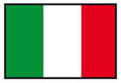 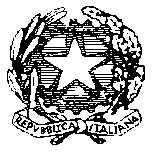 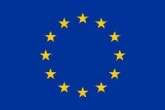 ISTITUTO COMPRENSIVO STATALE Scuola dell’Infanzia, Primaria e Secondaria 1° gradoVia Nicholas Green, snc – Tel. 0962 34298 -Fax 0962 337471Codice Mecc.: KRIC819002 - C. F. 91021270797 - E-mail: kric819002@istruzione.it88812 - CRUCOLI TORRETTA                                                                   A .S. 2020 – 2021 Prot. N. 2468/A19							                Crucoli, 08/05/2021 Alla Cortese Attenzione del Personale Docente e ATA di ogni Ordine e GradoAl DSGA Agli Atti OGGETTO: convocazione Collegio dei Docenti.Il Collegio dei Docenti è convocato il giorno 13 maggio 2021 alle ore 17:00 in modalità telematica, sulla piattaforma Teams Microsoft, per discutere e deliberare il seguente O.d.G.:Lettura e approvazione verbale della seduta precedente;Adozione libri di testo per l’a.s. 2021/2022;Programmazione degli scrutini di fine anno scolastico;Approvazione Regolamento Esami di Stato Scuola Secondaria I Grado a.s. 2020/2021;Validità anno scolastico – motivi di deroga al numero massimo di assenze per l’accesso agli scrutini finali con riferimento alle specifiche situazioni dovute all’emergenza epidemiologica;Piano scuola estate 2021;PON FSE 2014-2020: adesione all’avviso pubblico n. 9707 del 27/04/2021 per la “Realizzazione di percorsi educativi volti al potenziamento delle competenze e per l’aggregazione e la socializzazione delle studentesse e degli studenti nell’emergenza Covid-19”;Esami di idoneità – Nomina Commissione;Delibera eventuale variazione calendario scolastico a.s. 2021/2022;Comunicazione del DS.Il Dirigente ScolasticoMaria Fontana ArditoFirma autografa sostituita a mezzo stampa ai sensi dell’art. 3, comma 2 D.L. 39/1993